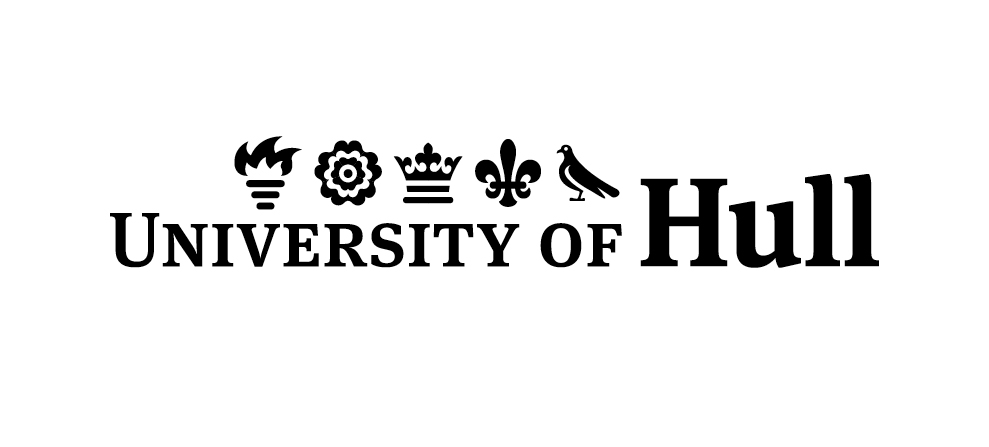 Job DescriptionDetails Specific to the PostBackground and Context The use of data and management information to support business analysis and inform strategic decisions at Faculty and School level is a key element in the management of the Faculty. This post provides analytical support primarily to the Dean and senior management of the Faculty but will include working closely with subject areas and officers of the Faculty on specific projects and initiatives. Specific Duties and Responsibilities of the postThis post holder will provide analytical support primarily to the Dean and senior management of the Faculty and will include working closely with subject areas on specific projects and initiatives.The post-holder will:Extract, present and analyse data from University systems, information sets or external sources to assist with the production of reports in support of Faculty planning, proposals or initiatives. Assist with the development of a package of information and datasets for the Dean, Associate Deans and senior managers.Work with senior management in the preparation of planning documentation. Support the analytical work of the faculty in relation to KPIs, environment scanning and trend analysis. Contribute to the process of bench-marking activity to determine business efficiency and optimisation. Work with the senior management team in modelling scenarios, growth trends and future planning.  Support the process for Faculty submissions for Athena SWAN accreditation. Provide advice and guidance to staff on data and information sets. Job Title:Data OfficerFaculty/Department:Faculty of Arts, Cultures and Education Reporting to:Head of Faculty Quality, Learning and Teaching Duration:Fixed termDBS Disclosure requirement:n/aVacancy Reference:CompetencyIdentified byKnowledge and Experience Has practical experience and training in basic statistical analysis including standard deviations, correlations, rankings and interpretation of results. Application/InterviewEvidence of experience working with large datasets. Application/InterviewCan demonstrate advanced Microsoft Excel skills including the use of pivot tables, vlookups and IF statements; the ability to use a broad range of products from the Microsoft Office suite and to learn new systems and software.Application/InterviewA high level of accuracy and attention to detail. Application/InterviewHas an active approach to continuing professional development/undertaking training as appropriate for personal and professional development including acquisition of new skills in data and information management. Application/InterviewCommunication (Oral and Written)Can demonstrate the ability to provide information in a suitable format so that the others’ needs are met and adjusts the level of content to help others understand.Application/InterviewTeamwork and MotivationCan demonstrate the ability to delegate work to others and/or help to build co-operation to deliver team results.Application/InterviewLiaison and NetworkingCan demonstrate the ability to make contact with others to ensure that information is exchanged and circulated appropriately to the right person at the right time.Application/InterviewService DeliveryCan demonstrate the ability to seek ways to improve and adjust current levels of service. Deals with complaints and initiates contact with customers to obtain their reactions and views about the service and future needs.Application/InterviewPlanning and OrganisationCan demonstrate the ability to ensure that the work is carried out effectively and that resources are available to meet demand. Identifies the need for further action and resources by monitoring progress.Application/InterviewInitiative and Problem SolvingCan demonstrate the ability to use initiative to recognise problems and offer solutions.Application/InterviewAnalysis/Reporting
Can demonstrate the ability to identify and use a range of data, with the ability to combine various data types to produce reports and perform basic analysis. Application/Interview